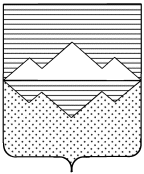 СОБРАНИЕ ДЕПУТАТОВСАТКИНСКОГО МУНИЦИПАЛЬНОГО РАЙОНА ЧЕЛЯБИНСКОЙ ОБЛАСТИРЕШЕНИЕот 30 мая 2018 года №332/41г. Сатка	Заслушав и обсудив  информацию заместителя Главы Саткинского муниципального района по социальным вопросам Савостовой М.Н., Собрание депутатов Саткинского муниципального района отмечают, что в бюджете Саткинского муниципального района 2018 года на организацию отдыха и оздоровления детей Саткинского района предусмотрены средства в объеме 19 732 050, 0 тысяч рублей.Тем не менее, к основным проблемам в организации летней оздоровительной кампании остаются:- отсутствие  финансирования ЗОЛ в части выполнения текущих и капитальных ремонтов, что приводит к аварийным ситуациям;- изменения требований надзорных органов требуют дополнительного финансирования, так, в 2018 году на 2000,00 рублей (в среднем таких работников в ЗОЛ - 20) увеличилась оплата за медицинский осмотр  работникам пищеблока, остальным категориям работников (в среднем таких работников 45) на 700 рублей.Выполнение этих требований ведет к увеличению себестоимости путевки и родительской платы: в 2018 году себестоимость путевки - от 17 800,00 до 18 700,00 рублей, исходя из вышеизложенного, СОБРАНИЕ ДЕПУТАТОВ САТКИНСКОГО МУНИЦИПАЛЬНОГО РАЙОНА РЕШАЕТ:1. Информацию  заместителя Главы Саткинского муниципального района по социальным вопросам Савостовой М.Н. принять к сведению.2. Рекомендовать  Главе Саткинского муниципального района Глазкову А.А. при подготовке проекта районного бюджета на 2019 год предусмотреть  финансовые средства на  укрепление материально-технической базы летних оздоровительных  лагерей и на  выполнение предписаний надзорных органов.3. Контроль за исполнением настоящего решения возложить на  постоянную комиссию по социальным вопросам (председатель – Сущев Д.В.)Председатель Собрания депутатовСаткинского муниципального района					          Н.П. БурматовИнформация о работе по организации отдыха и оздоровления детей в 2018 году Саткинский муниципальный районВ целях создания условий для обеспечения доступного отдыха, оздоровления и занятости детей, совершенствования содержания воспитания в Саткинском муниципальном районе в феврале 2018 года была создана Межведомственная комиссия (председатель МВК - Глава Саткинского муниципального района Глазков А.А.), которая в плановом режиме решает вопросы подготовки к летней оздоровительной кампании.	С начала 2018 года состоялись 2 заседания Межведомственной комиссии по следующим вопросам:- о подготовке к открытию и комплектованию муниципальных загородных оздоровительных лагерей в каникулярное время 2018г;- особенности организации летней оздоровительной кампании 2018 г. в системе образования района;- о мерах, принимаемых для подготовки и организации ЛОК в Саткинском муниципальном районе в 2018 году.Работа по организации отдыха и оздоровления детей в образовательных организациях Саткинского муниципального района регламентируется Муниципальной программой «Развитие образования в  Саткинском  муниципальном  районе на 2018 – 2020 годы», в которой предусмотрены средства на организацию отдыха и оздоровления детей Саткинского муниципального района в объеме 19 732 050, 0 тысяч рублей.Всего: 19 732 000, 0 руб., в том числе:лагеря дневного пребывания (ЛДП) – 2 178 225,0 руб. (питание)загородные оздоровительные лагеря (ЗОЛ) – 16 753 775,0 руб.(питание)Подготовка детских оздоровительных лагерей к летней оздоровительной кампании – 800 000 руб. (в том числе предписания)  Областной бюджет 15 162 000 руб. в том числе:ЛДП – 1 763 325,0 руб.ЗОЛ – 13 398 675,0руб.Местный бюджет 4 570 000 руб. в том числе:ЛДП -  414 900,0 руб.ЗОЛ – 3 355 100,0 руб.Подготовка (в том числе предписания) -  800 000,0 руб.Охват детей загородным отдыхом, отдыхом в лагерях дневного пребывания, трудовой занятостью, в том числе обучающихся, состоящих на учете в ОВД.В 2018 году летней оздоровительной кампанией планируется охватить4 657детей, в том числе состоящих на учете в отделе внутренних дел –53подростка, что составляет 84% от общего количества состоящих на учете в ОПДН ОМВД. В 17 лагерях дневного пребывания отдохнут 2305 детей. В 2 муниципальных загородных детских оздоровительных лагерях оздоровятся 2352ребенка.В МБУ «Отдых» (п. Абзаково) в 2018 году отправятся 30 одаренных детей.На организацию трудовой занятости несовершеннолетних в 2018 году выделено из средств местного бюджета 300, 0 тыс. руб. (2017 – 70,0 тыс.руб.), что позволит увеличить количественные показатели по направлению, достаточно востребованному у подростков.Выполнение предписаний надзорных органов. 5. В загородных лагерях сохранится  профильность смен (представлена в приложении1 ).6. К основным проблемам в организации летней оздоровительной кампании остаются:- отсутствие  финансирования ЗОЛ в части выполнения текущих и капитальных ремонтов, что на этапе подготовительной кампании приводит к аварийным ситуациям;- изменения требований надзорных органов требуют дополнительного финансирования, так, в 2018 году на 2000,00 рублей ( в среднем таких работников в ЗОЛ -20) увеличилась оплата за медицинский осмотр  работникам пищеблока, остальным категориям работников ( в среднем таких работников 45)-на 700 рублей.Выполнение этих требований ведет к увеличению себестоимости путевки и родительской платы: в 2018 году себестоимость путевки - от 17 800,00 до 18 700,00 рублей, родительская плата- от 8 300,00 до 9 200,00 рублей. В конечном счете, удорожание путевки рождает  проблему  комплектования загородных  лагерей.Приложение 1Информация об организации оздоровительных и тематических (профильных) смен  в муниципальном загородном оздоровительном лагереО подготовке к летней оздоровительной кампании на территории Саткинского муниципального района в 2018 году  Приложение к решению Собрания депутатов Саткинского муниципального района от 30.05.2018г. № 332/41МероприятияЗОЛ «Уралец»ЗОЛ «им. Г.М. Лаптева»ЛДПЗакупка штор, тумбочек, кроватей, замена оконЧастично (шторы-не выполнено), тумбочки – закуплено 10 тумбочек.--Спальние места обеспечить наматрасниками и полотенцами из расчета не менее 3-х полотенец (для лица, ног и банное) на одного человека, окна помещений всех спален оборудовать солнцезащитными устройствами (типа жалюзи или шторами)-Частично (не приобретены жалюзи), шторы есть во всех комнатах - капрон-Ремонт асфальтового покрытия дорожек, замена окон, замена линолеумаЗамена окон – заменены на 1 этаже правого крыла 8 окон, замена линолеума –  8 комнат,ремонт асфальтового покрытия – частичный ремонт до 25.05.2018--Ремонт асфальтового покрытия дорожек, частичный ремонт крыши прачечной---Наличие договоров на аккарицидную обработку территории ДОЛвыполненовыполненовыполненоНаличие договоров на дератизационные мероприятиявыполненовыполненовыполненоНаличие договоров на поставку продуктов в ДОЛИП Фадеев А.С., ИП Шульпин, ИП Фрасс Е.В., ООО «Люкс Вода-Сатка», ИП Чиньковане выполнено (завершение аукциона 15.05.18г.)в стадии заключенияДОЛСроки заездов(количество дней)Направленность сменыНазвание сменыПланируемое количество детейМуниципальное автономное учреждение детский оздоровительный лагерь«Уралец»Программа «ПереЗАгрузка»Программа «ПереЗАгрузка»Программа «ПереЗАгрузка»Программа «ПереЗАгрузка»Муниципальное автономное учреждение детский оздоровительный лагерь«Уралец»1 сменатематическая03.06.18 – 23.06.18(21 день)Социально-педагогическая, художественная, творческая, интеллектуально-развивающая«Познавай-ка»135Муниципальное автономное учреждение детский оздоровительный лагерь«Уралец»1 сменапрофильная1ый заезд03.06.18 – 13.06.18(10 дней)Социально-педагогическая, художественная, творческая, интеллектуально-развивающая«Летняя школа юного гроссмейстера»90Муниципальное автономное учреждение детский оздоровительный лагерь«Уралец»1 сменапрофильная2ой заезд13.06.18 – 23.06.18(11 дней)Социально-педагогическая, художественная, творческая, интеллектуально-развивающаяоткрытый пленер «Вариации прекрасного» для учащихся художественных отделений90Муниципальное автономное учреждение детский оздоровительный лагерь«Уралец»2 сменатематическая27.06.18-17.07.18(21 день)Социально-педагогическая, творческая, физкультурно - спортивная«ПозитиФФчик»135Муниципальное автономное учреждение детский оздоровительный лагерь«Уралец»2 сменапрофильная1ый заезд27.06.18-06.07.18(10 дней)Социально-педагогическая, творческая, физкультурно - спортивнаятренировочные сборы баскетбольной секции и секции пловцов90Муниципальное автономное учреждение детский оздоровительный лагерь«Уралец»2 сменапрофильная2ой заезд07.07.18-17.07.18(11 дней)Социально-педагогическая, творческая, физкультурно - спортивнаятренировочные сборы лыжной и футбольнойсекций90Муниципальное автономное учреждение детский оздоровительный лагерь«Уралец»3 сменатематическая20.07.18-09.08.18(21 день)Социально-педагогическая, патриотическая, спортивная, туристическая, здоровьесберегающая«ПаТриот»135Муниципальное автономное учреждение детский оздоровительный лагерь«Уралец»3 сменапрофильная1ый заезд20.07.18-29.07.18Социально-педагогическая, патриотическая, спортивная, туристическая, здоровьесберегающаяучебно-тренировочные сборы учащихся кадетских классов и ВПП.86Муниципальное автономное учреждение детский оздоровительный лагерь«Уралец»3 сменапрофильная2ой заезд30.07.18-09.08.18учебно-тренировочные сборы учащихся кадетских классов и ВПП.90Муниципальное автономное учреждение детский оздоровительный лагерь«Уралец»4 смена тематическая13.08.18-26.08.18профильнаяСоциально-педагогическая, творческая, физкультурно - спортивная«Дружба созвездий»200Муниципальное автономное учреждение детский оздоровительный лагерь«Уралец»Итого:1141ДОЛСроки заездовНаправленность сменыНазвание сменыПланируемое количество детей«Республика Яркого лета»«Республика Яркого лета»«Республика Яркого лета»«Республика Яркого лета»«Республика Яркого лета»Муниципальное автономное учреждение «Детский оздоровительный лагерьим. Г.М. Лаптева»1смена профильная03.06.18-12.06.18(10 дней)образовательно-интеллектуальная«Умные каникулы»310 чел.Муниципальное автономное учреждение «Детский оздоровительный лагерьим. Г.М. Лаптева»2 сменатематическая (оздоровительная)15.06.18-05.07.18(21 день)художественно - эстетическая« Волшебные огни рампы»320 челМуниципальное автономное учреждение «Детский оздоровительный лагерьим. Г.М. Лаптева»3 сменатематическая (оздоровительная)08.07.18-28.07.18(21 день)социально-педагогическая, гражданско-патриотическая«Команда РДВ»320 челМуниципальное автономное учреждение «Детский оздоровительный лагерьим. Г.М. Лаптева»4 смена  тематическая (оздоровительная)31.07.18 - 20.08.18(21 день)физкультурно-спортивная«Мы-чемпионы!»230 челМуниципальное автономное учреждение «Детский оздоровительный лагерьим. Г.М. Лаптева»4смена(1 заезд)профильная31.08.18-09.08.18(10 дней)экологическая«Загадки Национального парка «Зюраткуль»90 челМуниципальное автономное учреждение «Детский оздоровительный лагерьим. Г.М. Лаптева»4смена(2 заезд)профильная10.08.18-20.08.18(11 дней)физкультурно-спортивная«Силачи России»141 челИтого1411 чел.21 день -870чел,10дней –400чел,11 дней-141чел.